О внесении изменений в Порядок формирования муниципального задания на оказание муниципальных услуг (выполнение работ) в отношении муниципальных учреждений Североуральского городского округа и финансового обеспечения выполнения муниципального задания, утвержденный постановлением Администрации Североуральского городского округа от 29.12.2017 № 1447 В соответствии с Постановлением Правительства Свердловской области от 27.09.2019 № 615-ПП «О внесении изменений в Порядок формирования государственного задания в отношении государственных учреждений Свердловской области и финансового обеспечения выполнения государственного задания, утвержденный постановлением Правительства Свердловской области от 08.02.2011 № 76-ПП», Администрация Североуральского городского округа ПОСТАНОВЛЯЕТ:1. Внести в Порядок формирования муниципального задания на оказание муниципальных услуг (выполнение работ) в отношении муниципальных учреждений Североуральского городского округа и финансового обеспечения выполнения муниципального задания, утвержденный постановлением Администрации Североуральского городского округа от 29.12.2017 № 1447 (с учетом изменений от 14 марта 2019 года № 271) следующие изменения: абзац третий пункта 34 изложить в следующей редакции:«По решению ГРБС (в случае принятия им решения о применении нормативных затрат при расчете объема финансового обеспечения выполнения муниципального задания), муниципального органа, осуществляющего функции и полномочия учредителя, в течение срока выполнения муниципального задания могут быть изменены нормативные затраты на оказание муниципальной услуги (затраты на выполнение работ):1) в случае внесения изменений в нормативные правовые акты Свердловской области, Североуральского городского округа;2) в случае изменения цен (тарифов) на товары, работы, услуги;3) в случае изменения состава и стоимости имущества учреждения;4) в целях обеспечения осуществления оплаты труда отдельных категорий работников бюджетной сферы с учетом установленных указами Президента Российской Федерации показателей соотношения заработной платы соответствующих категорий работников».2. Опубликовать настоящее постановление на официальном сайте Администрации Североуральского городского округа.ГлаваСевероуральского городского округа				         В.П. Матюшенко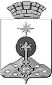 АДМИНИСТРАЦИЯ СЕВЕРОУРАЛЬСКОГО ГОРОДСКОГО ОКРУГА ПОСТАНОВЛЕНИЕАДМИНИСТРАЦИЯ СЕВЕРОУРАЛЬСКОГО ГОРОДСКОГО ОКРУГА ПОСТАНОВЛЕНИЕ30.12.2019                                                                                                      № 1428                                                                                                     № 1428г. Североуральскг. Североуральск